Publicado en  el 13/10/2016 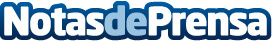 Algunas de las hazañas más sorprendentes del Guinness World Records 2017Este año se publica la edición 62 del libro Guinness World Records, que recopila más de 4.000 hazañas tan fabulosas como extrañas. Datos de contacto:Nota de prensa publicada en: https://www.notasdeprensa.es/algunas-de-las-hazanas-mas-sorprendentes-del_1 Categorias: Internacional Literatura Entretenimiento Innovación Tecnológica http://www.notasdeprensa.es